Revise los vehículos			 para asegurar que el equipo este en condición de operación segura. al principio de cada turnocada 30 minutosen la nocheuna vez al mesAsegure que 		 en equipo pesado, camiones y vehículos de trabajo se mantengan limpias y despejadas. las ventanaslos espejoslas lucestodas las anterioresDurante el invierno, todos los trabajadores deben usar botas de goma.equipo de seguridad de alta visibilidad. un silbato.dos pares de guantes.Asegure que todos los movimientos de conducción en el clima invernal sean 			 para evitar giros o derrapes.  repentinos y abruptossuaves y gradualesrápidos y ágilesimprudentes y descuidadosAl conducir en colinas, elija un camino que proporcionegran impulso.una inclinación resbalosa.mayor tracción.riesgos imprevistos.Revise los vehículos			 para asegurar que el equipo este en condición de operación segura. 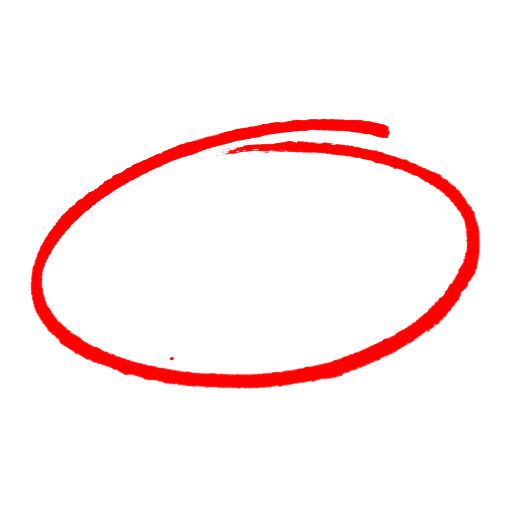 al principio de cada turnocada 30 minutosen la nocheuna vez al mesAsegure que 		 en equipo pesado, camiones y vehículos de trabajo se mantengan limpias y despejadas. las ventanaslos espejoslas lucestodas las anterioresDurante el invierno, todos los trabajadores deben usar botas de goma.equipo de seguridad de alta visibilidad. un silbato.dos pares de guantes.Asegure que todos los movimientos de conducción en el clima invernal sean 			 para evitar giros o derrapes.  repentinos y abruptossuaves y gradualesrápidos y ágilesimprudentes y descuidadosAl conducir en colinas, elija un camino que proporcionegran impulso.una inclinación resbalosa.mayor tracción.riesgos imprevistos.SAFETY MEETING QUIZPRUEBA DE REUNIÓN DE SEGURIDADSAFETY MEETING QUIZPRUEBA DE REUNIÓN DE SEGURIDAD